Dati società e PagamentoElenco iscrittiDichiaro che i dati forniti corrispondono a verità e che gli atleti parteciperanno alla manifestazione di cui sopra con i requisiti prescritti dal Regolamento, che accetto in ogni sua parte.  Mi assumo tutte le responsabilità per qualsiasi accadimento direttamente o indirettamente derivante dalla partecipazione degli atleti all’evento, sollevando in tal senso completamente la società organizzatrice, gli Enti e le persone a qualsiasi titolo coinvolte nella manifestazione. Autorizzo la società Organizzatrice a conservare, utilizzare e comunicare agli altri Enti/Società coinvolti nella manifestazione stessa i dati degli atleti, in conformità alle leggi in vigore sul trattamento dei dati personali (legge 31/12/1996, n° 675).Data __________________                                     Firma responsabile _________________________________Nota Bene: invitiamo a voler riportare e scrivere tutti i dati con carattere stampatello oppure che siano leggibili.MODULO ISCRIZIONE 2017
Gran Fondo Alto Tevere Umbro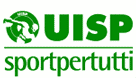 Il presente modulo va compilato in ogni sua parte e spedito via fax al numero 075 9417323                       oppure  via e-mail all’indirizzo altotevere@uisp.it unitamente a copia della prova del pagamento                   su IBAN IT22P0103038740000063111971 intestato a Comitato Uisp Altotevere  con la causale                                          “ Iscrizione Gran Fondo Alto Tevere ” + Nome della Società, entro il 22 Aprile.N° protocollo
attribuito___________Codice società - Ente□ Uisp    □ Fci    □ Altro ________SocietàResponsabile iscrizioniTelefono / CellulareE-MailPagamentoTotale € _____________ pagato in data _______________Totale € _____________ pagato in data _______________N°Cognome e NomeData nascitaSessoN° TesseraAmatore / Turista12345678910111213141516171819202122232425